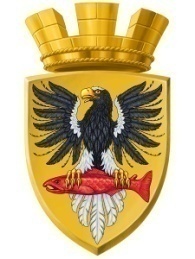 Р О С С И Й С К А Я	Ф Е Д Е Р А Ц И ЯКАМЧАТСКИЙ КРАЙП О С Т А Н О В Л Е Н И ЕАДМИНИСТРАЦИИ ЕЛИЗОВСКОГО ГОРОДСКОГО ПОСЕЛЕНИЯот	30.09.2019							                          № 1005-пг. ЕлизовоВ соответствии 	с Федеральным законом от 06.10.2003 № 131 – ФЗ «Об общих принципах организации местного самоуправления в Российской Федерации», Федеральным законом от 27.07.2010 № 210-ФЗ «Об организации предоставления государственных и муниципальных услуг», Уставом Елизовского городского поселения, Постановлением администрации Елизовского городского поселения от 19.12.2018 № 2219-п «О разработке и утверждении административных регламентов осуществления муниципального контроля и административных регламентов предоставления муниципальных услуг»,ПОСТАНОВЛЯЮ:1.	Утвердить административный регламент по предоставлению администрацией Елизовского городского поселения муниципальной услуги  по перераспределению земель и (или) земельных участков, находящихся в государственной или муниципальной собственности, между собой и таких земель и (или) земельных участков и земельных участков, находящихся в частной собственности в редакции согласно приложению к настоящему постановлению.2.	Муниципальному казенному учреждению «Служба по обеспечению деятельности администрации Елизовского городского поселения» опубликовать (обнародовать) настоящее постановление в средствах массовой информации и разместить в информационно-телекоммуникационной сети «Интернет» на официальном сайте администрации Елизовского городского поселения.3.	Настоящее постановление вступает в силу после его официального опубликования (обнародования).4.	Контроль за исполнением настоящего постановления возложить на заместителя Главы администрации Елизовского городского поселения.Глава администрации Елизовского городского поселения 			               Д.Б. ЩипицынПриложение кпостановлению администрацииЕлизовского городского поселения от 30.09.2019 № 1005-пАдминистративный регламентпо предоставлению администрацией Елизовского городского поселения муниципальной услуги по перераспределению земель и (или) земельных участков, находящихся в государственной или муниципальной собственности, между собой и таких земель и (или) земельных участков и земельных участков, находящихся в частной собственности1.1.	Предмет регулирования административного регламента.Административный регламент предоставления администрацией Елизовского городского поселения муниципальной услуги по перераспределению земельных участков и земель и (или) земельных участков, находящихся в муниципальной собственности, или земельных участков, государственная собственность на которые не разграничена (далее – Административный регламент) разработан в целях регулирования предоставления и доступности муниципальной услуги по перераспределению земельных участков и земель и (или) земельных участков, находящихся в муниципальной собственности, или земельных участков, государственная собственность на которые не разграничена (далее – муниципальная услуга).Административный регламент устанавливает порядок предоставления и доступности муниципальной услуги, определяет состав, сроки и последовательность действий (административных процедур) требования к порядку их выполнения, порядок и формы контроля за исполнением административного регламента, досудебный (внесудебный) порядок обжалования решений и действий (бездействия) органа, предоставляющего муниципальную услугу, а также должностных лиц, при осуществлении полномочий по предоставлению муниципальной услуги, в том числе в электронной форме с использованием государственной информационной системы портал государственных и муниципальных услуг (функций) (далее – РПГУ) и информационно-телекоммуникационной сети «Интернет» с соблюдением норм законодательства Российской Федерации о защите персональных данных.1.2.	Круг заявителей.Заявителями могут выступать граждане и юридические лица, заинтересованные в перераспределении земель и (или) земельных участков, находящихся в государственной или муниципальной собственности, между собой и таких земель и (или) земельных участков и земельных участков, находящихся в частной собственности (далее – заявители).От имени заявителей за предоставлением муниципальной услуги могут обратиться лица, имеющие право в соответствии с законодательством Российской Федерации, либо в силу наделения их заявителем полномочиями, в порядке, установленном законодательством Российской Федерации,  выступать от имени заявителей (далее – представители заявителей).1.3.	Требования к порядку информирования о предоставлении  муниципальной услуги.1)	Заявитель имеет возможность получить информацию о порядке предоставления муниципальной услуги следующим образом:а)	в форме публичного информирования:-	в официальных средствах массовой информации администрации Елизовского городского поселения (официальное печатное издание – информационный бюллетень «Мой город»);-	на официальном сайте администрации Елизовского городского поселения – httрs://www.admelizovo.ru;-	на информационных стендах в административном здании администрации Елизовского городского поселения;-	по телефону Центра Телефонного Обслуживания МФЦ Камчатского края - 8(4152) 302-402;-	в федеральной государственной информационной системе Единый портал государственных и муниципальных услуг (функций) (далее – ЕПГУ – https://www.gosusiugi.ru;-	в государственной информационной системе портал государственных и муниципальных услуг (функций) Камчатского края https://www.gosusiugi41.ru;-	на портале МФЦ Камчатского края - portalmfc.kamgov.ru.-	на информационных стендах, расположенных в зонах информирования и ожидания МФЦ.б)	в форме индивидуального информирования:-	устного:•	по телефонам для справок (консультаций) администрации Елизовского городского поселения, Управления архитектуры и градостроительства администрации Елизовского городского поселения, Управления имущественных отношений администрации Елизовского городского поселения;по телефону Центра Телефонного Обслуживания МФЦ Камчатского края - 8(4152) 302-402;•	лично на приёме у руководителя, заместителя руководителя, специалистов Управления архитектуры и градостроительства администрации Елизовского городского поселения, Управления имущественных отношений администрации Елизовского городского поселения специалистов МФЦ Камчатского края;-	письменного:•	путём получения ответов на заявления, запросы, обращения, поступившие в Управление архитектуры и градостроительства администрации Елизовского городского поселения, Управления имущественных отношений администрации Елизовского городского поселения по почте, посредством факсимильной связи, на электронный адрес;•	путём получения ответов на заявления, запросы, обращения, поступившие в МФЦ Камчатского края по почте, посредством факсимильной связи, на электронный адрес: mfcpk@mfc.kamgov.ru;•	МФЦ Камчатского края по почте, посредством факсимильной связи, на электронный адрес.2)	На информационных стендах в административном здании администрации Елизовского городского поселения, на официальном сайте администрации Елизовского городского поселения и на ЕПГУ и РПГУ, в многофункциональном центре размещается следующая информация:-	место нахождения и график работы администрации Елизовского городского поселения, Управления архитектуры и градостроительства администрации Елизовского городского поселения, Управления имущественных отношений администрации Елизовского городского поселения,  а также многофункциональных центров;-	справочные телефоны администрации Елизовского городского поселения, Управления архитектуры и градостроительства администрации Елизовского городского поселения, Управления имущественных отношений администрации Елизовского городского поселения, МФЦ Камчатского края, в том числе номер телефона-автоинформатора (при наличии);-	адрес официального сайта администрации Елизовского городского поселения, электронной почты администрации Елизовского городского поселения, Управления архитектуры и градостроительства администрации Елизовского городского поселения, Управления имущественных отношений администрации Елизовского городского поселения, МФЦ Камчатского края,  в сети «Интернет»;-	перечень документов, необходимых для получения муниципальной услуги;-	перечень нормативных правовых актов, регулирующих предоставление муниципальной услуги;-	о порядке досудебного (внесудебного) обжалования решений и действий (бездействия) органа, предоставляющего муниципальную услугу, должностных лиц, муниципальных служащих, специалистов МФЦ Камчатского края, предоставляющих муниципальную услугу;-	текст Административного регламента с приложениями.3)	Информирование и консультирование по телефону осуществляется во время ответа на телефонный звонок заинтересованного лица. При ответах на телефонные звонки и при общении с заявителями в случае их личного обращения, специалисты администрации Елизовского городского поселения, Управления архитектуры и градостроительства администрации Елизовского городского поселения, Управления имущественных отношений администрации Елизовского городского, МФЦ Камчатского края поселения должны:-	назвать свою фамилию, имя, отчество, должность, а также наименование отдела, Управления администрации Елизовского городского поселения, МФЦ Камчатского края, в который обратился заявитель;-	подробно и в вежливой, корректной форме ответить обратившимся заявителям на интересующие их вопросы;-	корректно и внимательно относиться к заявителю, не унижать его чести и достоинства;-	при устном информировании использовать официально-деловой стиль речи;-	произносить во время разговора слова чётко, избегать «параллельных разговоров» с окружающими людьми, не прерывать разговор по причине поступления звонка на телефонный аппарат;-	принять все необходимые меры для предоставления полного и оперативного ответа на поставленные вопросы. При невозможности самостоятельно ответить на поставленные вопросы заявитель должен быть переадресован (переведен) на соответствующих должностных лиц или специалистов, или же заявителю должен быть сообщен телефонный номер, по которому можно получить необходимую информацию;-	соблюдать время ответа на обращение, которое не должно превышать 10 (десяти) минут. В случае, если для подготовки ответа требуется продолжительное время, заявителю может быть предложено обратиться за необходимой информацией в письменном виде, а также через соответствующий официальный сайт или электронную почту, либо назначить другое удобное для заявителя время для информирования;-	в конце информирования кратко подвести итог разговора и перечислить действия, которые надо предпринимать (кто именно, когда и что должен сделать).Специалисты Управления архитектуры и градостроительства администрации Елизовского городского поселения, Управления имущественных отношений администрации Елизовского городского поселения, МФЦ Камчатского края не вправе осуществлять информирование заявителя, выходящее за рамки стандартных процедур и условий предоставления муниципальной услуги и прямо или косвенно влияющее на индивидуальное решение заявителя.Специалисты Управления архитектуры и градостроительства администрации Елизовского городского поселения, МФЦ Управления имущественных отношений администрации Елизовского городского поселения вправе устно сообщить информацию по следующим вопросам:-	категории заявителей, имеющих право на получение муниципальной услуги;-	перечень документов, требуемых от заявителя, необходимых для получения муниципальной услуги;-	требования к заверению документов и сведений;-	входящие номера, под которыми зарегистрированы в системе делопроизводства заявления и прилагающиеся к ним материалы.Заявитель имеет право на получение сведений о стадии прохождения его заявления.Информирование по иным вопросам осуществляется на основании письменного обращения.4)	Информирование и консультирование посредством почтового отправления осуществляется путём направления ответа на обращение заинтересованного лица.Датой получения обращения является дата его регистрации как входящего документа. Ответ на обращение заинтересованного лица направляется почтой по адресу, указанному заинтересованным лицом в его обращении, в срок, не превышающий 30 (тридцати) дней со дня поступления письменного обращения. В исключительных случаях, а также в случае направления запроса для получения документов, необходимых для рассмотрения обращения, руководитель Управления архитектуры и градостроительства администрации Елизовского городского поселения вправе продлить срок рассмотрения обращения не более чем на 30 (тридцать) дней, уведомив о продлении срока его рассмотрения заявителя, направившего обращение.Гражданин в своем письменном обращении в обязательном порядке указывает либо наименование органа местного самоуправления, в которое направляет письменное обращение, либо фамилию, имя, отчество соответствующего должностного лица, должность соответствующего лица, а также свои фамилию, имя, отчество (последнее – при наличии), почтовый адрес, по которому должен быть направлен ответ. Если в письменном обращении не указана фамилия заинтересованного лица, направившего обращение, или почтовый адрес, по которому должен быть направлен ответ, ответ на обращение не дается. 5)	Информирование и консультирование в электронном виде осуществляется посредством: -	размещения консультационно-справочной информации на официальном сайте администрации Елизовского городского поселения, портале МФЦ;-	индивидуального консультирования по электронной почте. Консультирование путём размещения справочной информации на официальном сайте администрации Елизовского городского поселения, портале МФЦ осуществляется посредством получения заинтересованным лицом информации самостоятельно при посещении соответствующего сайта.При консультировании по электронной почте заинтересованное лицо направляет обращение на электронный адрес администрации Елизовского городского поселения, Управления архитектуры и градостроительства администрации Елизовского городского поселения Управления имущественных отношений администрации Елизовского городского поселения либо МФЦ. Датой поступления обращения является дата его регистрации как входящего сообщения. Ответ на вышеуказанное обращение направляется по электронной почте на электронный адрес, указанный заинтересованным лицом в обращении, в срок, не превышающий 30 (тридцати) дней со дня поступления обращения.6)	Информирование и консультирование по вопросам предоставления муниципальной услуги предоставляется заявителям так же с использованием ЕПГУ и РПГУ.На ЕПГУ и РПГУ размещается следующая информация:- 	время и дата для записи на личный прием для подачи заявления и документов;-	исчерпывающий перечень документов, необходимых для предоставления муниципальной услуги, требования к оформлению указанных документов, а так же перечень документов, которые заявитель вправе представить по собственной инициативе;-	круг заявителей;-	срок предоставления муниципальной услуги;-	результаты предоставления муниципальной услуги, порядок представления документа, являющегося результатом предоставления муниципальной  услуги;-	размер платы, взимаемой за предоставление муниципальной услуги;-	исчерпывающий перечень оснований для отказа в предоставлении муниципальной услуги;-	о праве заявителя на досудебное (внесудебное) обжалование действий (бездействия) и решений, принятых (осуществляемых) в ходе предоставления муниципальной услуги;-	формы заявлений (уведомлений, сообщений), используемые при предоставлении муниципальной услуги.Информация на ЕПГУ и РПГУ о порядке и сроках предоставления муниципальной услуги на основании сведений, содержащихся в государственной информационной системе Реестр государственных и муниципальных услуг (функций) Камчатского края (далее-РГУ), предоставляется заявителю бесплатно.Доступ к информации о предоставлении муниципальной услуги осуществляется без выполнения заявителем каких-либо требований, в том числе без использования программного обеспечения, установка которого на технические средства заявителя требует заключения лицензионного или иного соглашения с правообладателем программного обеспечения, предусматривающего взимание платы, регистрацию или авторизацию заявителя или предоставление им персональных данных.7)	Обеспечивается полнота, актуальность и достоверность справочной информации, размещаемой на официальном сайте администрации Елизовского городского поселения, информационном стенде в административном здании администрации Елизовского городского поселения, ЕПГУ и РПГУ, МФЦ.2.	Стандарт предоставления муниципальной услуги.2.1.	Наименование муниципальной услуги - перераспределение земель и (или) земельных участков, находящихся в государственной или муниципальной собственности, между собой и таких земель и (или) земельных участков и земельных участков, находящихся в частной собственности (далее – перераспределение земельных участков). 2.2.	Наименование органа, предоставляющего муниципальную услугу.Предоставление муниципальной услуги осуществляется администрацией Елизовского городского поселения  (далее – администрация) в лице Управления делами администрации Елизовского городского поселения (далее - Управление делами), Управления архитектуры и градостроительства администрации Елизовского городского поселения (далее – Управление архитектуры), и Управления имущественных отношений администрации Елизовского городского поселения (далее - Управление имущества).В соответствии с требованиями пункта 3 части 1 статьи 7 Федерального закона от 17.07.2010 № 210-ФЗ «Об организации предоставления государственных и муниципальных услуг» при предоставлении муниципальной услуги запрещено требовать от заявителя осуществления действий, в том числе согласований, необходимых для получения муниципальной услуги и связанных с обращением в государственные органы, органы местного самоуправления, организации, за исключением получения услуг и получения документов и информации, предоставляемых в результате предоставления таких услуг, включенных в перечень услуг, которые являются необходимыми и обязательными для предоставления муниципальных услуг.2.3.	Описание результата предоставления муниципальной услуги.Результатом предоставления муниципальной услуги является:Принятие решения об утверждении схемы расположения земельного участка или земельных участков на кадастровом плане территории, формируемого(формируемых) путем перераспределения (далее – схема расположения земельного участка).Согласие на заключение соглашения о перераспределении земельных участков в соответствии с утвержденным проектом межевания территории. Соглашение о перераспределении земельных участков. Принятие решения об отказе в заключении соглашения о перераспределении земельных участков. 2.4.	Срок предоставления муниципальной услуги, в том числе с учетом необходимости обращения в организации, участвующие в предоставлении муниципальной услуги, срок приостановления предоставления муниципальной услуги в случае, если возможность приостановления предусмотрена законодательством Российской Федерации, срок выдачи (направления) документов, являющихся результатом предоставления муниципальной услуги.Полный срок оказания муниципальной услуги, в том числе с учётом направления запросов в рамках межведомственного взаимодействия по административной процедуре предварительного согласования предоставления земельного участка не должен превышать 30 (тридцать) дней со дня регистрации заявления.Сроки предоставления муниципальной услуги не включают в себя период времени, необходимый для осуществления межевания земельного участка, постановки его на государственный кадастровый учет, а также процедуры внесения изменений в государственный кадастр недвижимости, градостроительную документацию территории. Приостановление предоставления муниципальной услуги не предусмотрено законодательством Российской Федерации.Срок выдачи (направления) решения, являющегося результатом предоставления муниципальной услуги – в течение 3 (трех) дней со дня его принятия.2.5.Нормативные правовые акты, регулирующие предоставление муниципальной услуги.Предоставление муниципальной услуги осуществляется в соответствии с нормативными правовыми актами, перечень которых (с указанием их реквизитов и источников официального опубликования) размещен на официальном сайте администрации Елизовского городского поселения по адресу www.admelizovo.ru, вкладка «Муниципальные услуги», также на ЕПГУ и РПГУ.2.6.	Исчерпывающий перечень документов, необходимых в соответствии с нормативными правовыми актами для предоставления муниципальной услуги и услуг, которые являются необходимыми и обязательными для предоставления муниципальной услуги, подлежащих представлению заявителем, способы их получения заявителем, в том числе в электронной форме, порядок их представления. Для осуществления муниципальной услуги заявителем (представителем заявителя) в администрацию, предоставляющий муниципальную услугу, представляются следующие документы:1)	заявление о перераспределении земель и (или) земельных участков, находящихся в государственной или муниципальной собственности, и земельных участков, находящихся в частной собственности (далее – заявление) по форме согласно приложению 1 к настоящему Административному регламенту;В заявлении указываются: -  фамилия, имя и (при наличии) отчество, место жительства заявителя, реквизиты документа, удостоверяющего личность заявителя (для гражданина);-  наименование и место нахождения заявителя (для юридического лица), а также государственный регистрационный номер записи о государственной регистрации юридического лица в едином государственном реестре юридических лиц, идентификационный номер налогоплательщика, за исключением случаев, если заявителем является иностранное юридическое лицо;- кадастровый номер земельного участка или кадастровые номера земельных участков, перераспределение которых планируется осуществить;- реквизиты утвержденного проекта межевания территории, если перераспределение земельных участков планируется осуществить в соответствии с данным проектом;-  почтовый адрес и (или) адрес электронной почты для связи с заявителем.Заявление должно быть выполнено разборчиво от руки и/или машинописным способом, либо распечатано посредством электронных печатающих устройств (подчистки, помарки и исправления не допускаются). Заявление не должно быть исполнено карандашом.Заявление подписывается лично заявителем или его представителем.Если с заявлением обращается юридическое лицо, заявление заверяется печатью данного юридического лица.2)	документы, удостоверяющие личность заявителя либо представителя заявителя (копия с предъявлением подлинника) и подтверждающие полномочия лица, обратившегося с заявлением от имени заявителя (доверенность);3)	схема расположения земельного участка в случае, если отсутствует проект межевания территории, в границах которой осуществляется перераспределение земельных участков;4)	согласие субъекта(физического лица) на обработку персональных данных по форме приложения  2 к настоящему Административному регламенту.5)	копии правоустанавливающих или правоудостоверяющих документов на земельный участок, принадлежащий заявителю, в случае, если право собственности не зарегистрировано в Едином государственном реестра прав (далее – ЕГРП);6)	заверенный перевод на русский язык документов о государственной регистрации юридического лица в соответствии с законодательством иностранного государства в случае, если заявителем является иностранное юридическое лицо.Документы представляются (направляются) в подлиннике (в копии, если документы являются общедоступными) либо в копиях, заверяемых должностным лицом Управления, принимающим заявление.При подаче заявления и документов с использованием РПГУ направляются скан - копии документов.Электронные образы бумажных документов оформляются в виде файлов в формате PDF. Электронный образ документа должен обеспечить визуальную идентичность его бумажному оригиналу в масштабе 1:1. Качество представленных электронных образов документов должно позволять в полном объеме прочитать текст документа и распознать его реквизиты. Если бумажный документ состоит из двух или более листов, электронный образ такого бумажного документа формируется в виде одного файла. Для сканирования документов необходимо использовать режим сканирования документа «оттенки серого» с разрешением 200 dpi.Наименования скан - копий документов должны соответствовать наименованиям документов на бумажном носителе.  Копия документа, удостоверяющего личность заявителя, прилагаемого к заявлению о предоставлении муниципальной услуги, должна содержать страницы: вторую, третью, с пятой по двенадцатую, которые установлены пунктами 8, 9, 10 описания бланка паспорта гражданина Российской Федерации, утвержденное Постановлением Правительства Российской Федерации от 08.07.1997 № 828 «Об утверждении Положения о паспорте гражданина Российской Федерации, образца бланка и описания паспорта гражданина Российской Федерации».2.7	Исчерпывающий перечень документов, необходимых в соответствии с нормативными правовыми актами для предоставления муниципальной услуги, которые находятся в распоряжении государственных органов, органов местного самоуправления и иных органов, участвующих в предоставлении государственных или муниципальных услуг, и которые заявитель вправе представить, а также способы их получения заявителями, в том числе в электронной форме, порядок их представления.2.7.1	Для предоставления муниципальной услуги необходимы следующие документы, находящиеся в распоряжении государственных органов, органов местного самоуправления и подведомственных государственным органам или органам местного самоуправления организациях:1)	выписка из единого государственного реестра индивидуальных предпринимателей (для заявителей - индивидуальных предпринимателей) или выписка из единого государственного реестра юридических лиц (для заявителей - юридических лиц);2)	выписка из Единого государственного реестра недвижимости (далее – ЕГРН) земельных участков, перераспределение которых планируется осуществить;3)	выписка из Единого государственного реестра  прав  на земельный участок (далее – ЕГРП), принадлежащий заявителю.2.7.2	Указанные документы запрашиваются Управлением архитектуры в рамках межведомственного взаимодействия в государственных органах, иных органах местного самоуправления и подведомственных государственным органам или органам местного самоуправления организациях, в распоряжении которых находятся указанные документы, если заявитель не представил указанные документы самостоятельно.Заявитель вправе представить указанные документы по собственной инициативе.Запрет требовать от заявителя представления документов и информации или осуществления действий.Должностные лица или муниципальные служащие не вправе требовать от заявителя:представления документов и информации или осуществления действий, представление или осуществление которых не предусмотрено нормативными правовыми актами Российской Федерации и Камчатского края, регулирующими отношения, возникающие в связи с предоставлением муниципальной услуги;представления документов и информации, которые находятся в распоряжении администрации Елизовского городского поселения, органов государственной власти, иных органов местного самоуправления муниципальных образований в Камчатском крае, в соответствии с нормативными правовыми актами Российской Федерации, нормативными правовыми актами Камчатского края и правовыми актами муниципальных образований в Камчатском крае, за исключением документов, указанных в части 6 статьи 7 Федерального закона от 27.07.2010 № 210-ФЗ «Об организации предоставления государственных и муниципальных услуг»;представления документов и информации, отсутствие и (или) недостоверность которых не указывались при первоначальном отказе в приеме документов, необходимых для предоставления муниципальной услуги, либо в предоставлении муниципальной услуги, за исключением следующих случаев:изменение требований нормативных правовых актов, касающихся предоставления муниципальной услуги, после первоначальной подачи заявления о предоставлении муниципальной услуги;б)	наличие ошибок в заявлении о предоставлении муниципальной услуги и документах, поданных заявителем после первоначального отказа в приеме документов, необходимых для предоставления муниципальной услуги, либо в предоставлении муниципальной услуги и не включенных в представленный ранее комплект документов;в)	истечение срока действия документов или изменение информации после первоначального отказа в приеме документов, необходимых для предоставления муниципальной услуги, либо в предоставлении муниципальной услуги;г)	выявление документально подтвержденного факта (признаков) ошибочного или противоправного действия (бездействия) должностного лица органа, предоставляющего муниципальную услугу, муниципального служащего, работника многофункционального центра, работника организации, предусмотренной частью 1.1 статьи 16 Федерального закона от 27.07.2010  № 210-ФЗ «Об организации предоставления государственных и муниципальных услуг», при первоначальном отказе в приеме документов, необходимых для предоставления муниципальной услуги, либо в предоставлении муниципальной услуги, о чем в письменном виде за подписью руководителя органа, предоставляющего муниципальную услугу, руководителя многофункционального центра при первоначальном отказе в приеме документов, необходимых для предоставления муниципальной услуги, либо руководителя организации, предусмотренной частью 1.1 статьи 16 настоящего Федерального закона от 27.07.2010 № 210-ФЗ «Об организации предоставления государственных и муниципальных услуг», уведомляется заявитель, а также приносятся извинения за доставленные неудобства.2.9.	Исчерпывающий перечень оснований для отказа в приеме документов, необходимых для предоставления муниципальной услуги.Основания для отказа в приеме документов, необходимых для оказания услуги отсутствуют.2.10.	Исчерпывающий перечень оснований для приостановления или отказа в предоставлении муниципальной услуги.2.10.1		 Основания для приостановления предоставления муниципальной услуги отсутствуют.2.10.2 		Основанием для отказа в согласовании перераспределения  является:1)	представленные документы по форме или содержанию не соответствуют требованиям действующего законодательства;2)	представление недостоверных сведений заявителем;3)	заявление о перераспределении земельных участков подано в случаях, не предусмотренных п. 1 ст. 39.28 Земельного кодекса Российской Федерации;4)	не представлено в письменной форме согласие лиц, указанных в пункте 4 статьи 11.2 Земельного кодекса Российской Федерации, если земельные участки, которые предлагается перераспределить, обременены правами указанных лиц;Примечание: не требуется такое согласие на образование земельных участков из земельных участков, находящихся в государственной или муниципальной собственности и предоставленных государственным или муниципальным унитарным предприятиям, государственным или муниципальным учреждениям, а также в случаях, когда образование земельных участков может быть осуществлено на основании решения суда в обязательном порядке независимо от согласия собственников, землепользователей, землевладельцев, арендаторов, залогодержателей земельных участков, из которых при перераспределении образуются земельные участки.5)	на земельном участке, на который возникает право частной собственности, в результате перераспределения земельного участка, находящегося в частной собственности, и земель и (или) земельных участков, находящихся в государственной или муниципальной собственности, будут расположены здание, сооружение, объект незавершенного строительства, находящиеся в государственной или муниципальной собственности, в собственности других граждан или юридических лиц, за исключением сооружения (в том числе сооружения, строительство которого не завершено), размещение которого допускается на основании сервитута, публичного сервитута, или объекта, размещенного в соответствии с пунктом 3 статьи 39.36 Земельного кодекса Российской Федерации;6)	проектом межевания территории или схемой расположения земельного участка предусматривается перераспределение земельного участка, находящегося в частной собственности, и земель и (или) земельных участков, находящихся в государственной или муниципальной собственности и изъятых из оборота или ограниченных в обороте, за исключением случаев, если такое перераспределение осуществляется в соответствии с проектом межевания территории с земельными участками, указанными в подпункте 7 пункта 5 статьи 27 Земельного кодекса Российской Федерации;7)	образование земельного участка или земельных участков предусматривается путем перераспределения земельного участка, находящегося в частной собственности, и земель и (или) земельного участка, находящихся в государственной или муниципальной собственности и зарезервированных для государственных или муниципальных нужд;8)	проектом межевания территории или схемой расположения земельного участка предусматривается перераспределение земельного участка, находящегося в частной собственности, и земельного участка, находящегося в государственной или муниципальной собственности и являющегося предметом аукциона, извещение о проведении которого размещено в соответствии с пунктом 19 статьи 39.11 Земельного кодекса Российской Федерации, либо в отношении такого земельного участка принято решение о предварительном согласовании его предоставления, срок действия которого не истек;9)	образование земельного участка или земельных участков предусматривается путем перераспределения земельного участка, находящегося в частной собственности, и земель и (или) земельных участков, которые находятся в государственной или муниципальной собственности и в отношении которых подано заявление о предварительном согласовании предоставления земельного участка или заявление о предоставлении земельного участка и не принято решение об отказе в этом предварительном согласовании или этом предоставлении;10)	в результате перераспределения земельных участков площадь земельного участка, на который возникает право частной собственности, будет превышать установленные предельные максимальные размеры земельных участков;11)	образование земельного участка или земельных участков предусматривается путем перераспределения земельного участка, находящегося в частной собственности, и земель, из которых возможно образовать самостоятельный земельный участок без нарушения требований, предусмотренных статьей 11.9 Земельного кодекса Российской Федерации, за исключением случаев перераспределения земельных участков в соответствии с подпунктами 1 и 4 пункта 1 статьи 39.28 Земельного кодекса Российской Федерации;12)	границы земельного участка, находящегося в частной собственности, подлежат уточнению в соответствии с Федеральным законом «О государственной регистрации недвижимости» от 13 июля 2015 г.№ 218-ФЗ;13)	имеются основания для отказа в утверждении схемы расположения земельного участка, предусмотренные пунктом 16 статьи 11.10 Земельного кодекса Российской Федерации;14)	приложенная к заявлению о перераспределении земельных участков схема расположения земельного участка разработана с нарушением требований к образуемым земельным участкам или не соответствует утвержденным проекту планировки территории, землеустроительной документации, положению об особо охраняемой природной территории;15)	земельный участок, образование которого предусмотрено схемой расположения земельного участка, расположен в границах территории, в отношении которой утвержден проект межевания территории;16)	площадь земельного участка, на который возникает право частной собственности, превышает площадь такого земельного участка, указанную в схеме расположения земельного участка или проекте межевания территории, в соответствии с которыми такой земельный участок был образован, более чем на десять процентов.Решение об отказе в заключении соглашения о перераспределении земельных участков должно быть обоснованным и содержать указание на все основания отказа.2.10.3	Основанием для отказа в утверждении схемы расположения земельного участка является:1)	несоответствие схемы расположения земельного участка ее форме, формату или требованиям к ее подготовке, которые установлены в соответствии с пунктом 12 статьи 11.10 Земельного кодекса Российской Федерации;2)	полное или частичное совпадение местоположения земельного участка, образование которого предусмотрено схемой его расположения, с местоположением земельного участка, образуемого в соответствии с ранее принятым решением об утверждении схемы расположения земельного участка, срок действия которого не истек;3)	разработка схемы расположения земельного участка с нарушением предусмотренных статьей 11.9 Земельного кодекса Российской Федерации требований к образуемым земельным участкам;4)	несоответствие схемы расположения земельного участка утвержденному проекту планировки территории, землеустроительной документации, положению об особо охраняемой природной территории;5)	расположение земельного участка, образование которого предусмотрено схемой расположения земельного участка, в границах территории, для которой утвержден проект межевания территории.Отказ в предоставлении муниципальной услуги не препятствует повторному обращению заявителя о предоставлении такой услуги после устранения причин, послуживших основанием для отказа.2.11.	Перечень услуг, которые являются необходимыми и обязательными для предоставления муниципальной услуги, в том числе сведения о документе (документах), выдаваемом (выдаваемых) организациями, участвующими в предоставлении муниципальной услуги.Схема расположения земельного участка на кадастровом плане территории подготавливается кадастровым инженером, имеющим действующий аттестат кадастрового инженера за счет заявителя на договорной основе.2.12.		Порядок, размер и основания взимания платы за платы за предоставление муниципальной услуги или государственной пошлины, взимаемой за предоставление муниципальной услуги.Государственная пошлина или иная плата за предоставление муниципальной услуги не взимается. 2.13.	Порядок, размер и основания взимания платы за предоставление услуг, которые являются необходимыми и обязательными для предоставления муниципальной услуги, включая информацию о методике расчета размера такой платы.Порядок, размер и основания взимания платы осуществляется сторонами на основании договора, заключенного между заявителем и организацией, предоставляющими необходимые и обязательные услуги.2.14.	Максимальный срок ожидания в очереди при подаче запроса о предоставлении муниципальной услуги, услуги, предоставляемой организацией, участвующей в предоставлении муниципальной услуги, и при получении результата предоставления таких услуг.Максимальный срок ожидания в очереди при подаче запроса о предоставлении муниципальной услуги и при получении результата муниципальной услуги не должен превышать 15 минут.2.15.	Срок и порядок регистрации запроса заявителя о предоставлении муниципальной услуги и услуги, предоставляемой организацией, участвующей в предоставлении муниципальной услуги, в том числе в электронной форме.1.	В случае личного обращения заявителя в администрацию Елизовского городского поселения, заявление регистрируется в день его обращения. Срок регистрации заявлений  – до 15 минут.2.	В случае поступления заявления посредством почтового отправления, а также в форме электронных документов, через функционал электронной приемной РПГУ заявление регистрируется в день поступления.В случае поступления заявления в нерабочий день в форме электронных документов, через функционал электронной приемной РПГУ указанное заявление регистрируется не позднее рабочего дня, следующим за днем поступления.3.	Регистрация запроса заявителя о предоставлении муниципальной услуги, переданного на бумажном носителе из МФЦ в Управление, осуществляется в срок не позднее рабочего дня, следующего за днем поступления в Управление.2.16.	Требования к помещениям, в которых предоставляется муниципальная услуга, местам для заполнения запросов о предоставлении муниципальной услуги, информационным стендам с образцами их заполнения и перечнем документов, необходимых для предоставления каждой муниципальной услуги, размещению и оформлению визуальной, текстовой и мультимедийной информации о порядке предоставления такой услуги, в том числе к обеспечению доступности для инвалидов указанных объектов в соответствии с законодательством Российской Федерации о социальной защите инвалидов.Муниципальная услуга оказывается в специально предназначенных зданиях и помещениях, доступных для потребителей услуги.Территория, прилегающая к зданию, оборудуется бесплатными парковочными местами для стоянки легкового автотранспорта, в том числе для парковки специальных автотранспортных средств инвалидов и других маломобильных групп населения.Помещения для непосредственного взаимодействия специалистов с заявителями должны соответствовать комфортным условиям для заявителей и оптимальным условием для работы специалистов, должны быть оборудованы в соответствии с санитарными правилами и нормами, с соблюдением необходимых мер безопасности.Места для информирования граждан о порядке предоставления муниципальной услуги оборудуются информационными стендами. На информационных стендах в местах предоставления муниципальной услуги размещается следующая информация:-	место расположения, график работы, номера справочных телефонов;-	адрес официального сайта и электронной почты;-	перечень документов, необходимых для получения муниципальной услуги;-	образцы и формы документов;-	перечень нормативных правовых актов, регулирующих предоставление муниципальных услуг;-	порядок обжалования решений и действий (бездействия) должностных лиц и муниципальных служащих.Места для ожидания приема и информирования заявителей должны быть оборудованы столами (стойками), стульями, канцелярскими принадлежностями для возможности оформления документов. Помещения, в которых осуществляется прием заявителей, оборудуются стульями и столами, средствами пожаротушения и оповещения о возникновении чрезвычайной ситуации.Кабинет приема заявителей, в котором предоставляется муниципальная услуга или информация о ее предоставлении, должен быть оборудован вывеской с указанием номера кабинета, наименования должности специалиста, графика приема.Каждое рабочее место специалистов должно быть оборудовано персональным компьютером с возможностью доступа к необходимым информационным базам данных, электронной почте, информационно – телекоммуникационной сети «Интернет» и оборудовано печатным устройством (принтером), телефоном.Лицо, предоставляющее муниципальную услугу или осуществляющее информирование о ее предоставлении, обязано предложить заявителю воспользоваться стулом, находящимся рядом с рабочим местом данного лица.Требования к помещениям МФЦ установлены Правилами организации деятельности многофункциональных центров предоставления государственных и муниципальных услуг, утвержденными постановлением Правительства Российской Федерации от 22.12.2012 № 1376.В целях реализации Федерального закона от 24.11.1995 № 181-ФЗ «О социальной защите инвалидов в Российской Федерации» помещения должны обеспечивать возможность реализации прав инвалидов на предоставление муниципальной услуги. Помещения оборудуются пандусами, лифтами (при возможности), санитарно-техническими помещениями (доступными для инвалидов), расширенными проходами, позволяющими обеспечить беспрепятственный доступ инвалидов, включая инвалидов, использующих кресла-коляски.Заявителям инвалидам, имеющим стойкие расстройства функции зрения, обеспечивается сопровождение и оказание им помощи в здании администрации Елизовского городского поселения при получении ими услуги, а так же на территорию администрации Елизовского городского поселения допускаются собаки – проводники.Вызов должностного лица, ответственного за предоставление муниципальной услуги, обеспечивается специальной кнопкой вызова, установленной на входе в здание администрации Елизовского городского поселения.Должностные лица, ответственные за предоставление муниципальной услуги, оказывают помощь инвалидам в получении муниципальной услуги (предоставление муниципальной услуги по месту жительства инвалида или в дистанционном режиме).2.17.	Показатели доступности и качества муниципальной услуги, в том числе количество взаимодействий заявителя с должностными лицами при предоставлении муниципальной услуги и их продолжительность, возможность получения муниципальной услуги в многофункциональном центре предоставления государственных и муниципальных услуг, возможность получения информации о ходе предоставления муниципальной услуги, в том числе с использованием информационно-коммуникационных технологий.2.17.1		Показателями доступности предоставления муниципальной услуги являются:-	доступность обращения за предоставлением муниципальной услуги, в том числе лиц с ограниченными возможностями здоровья;-	наличие различных каналов получения информации о предоставлении муниципальной услуги; -	наличие полной, актуальной и достоверной информации о порядке предоставления муниципальной услуги;-	предоставление возможности подачи заявления о предоставлении муниципальной услуги и документов через РПГУ, МФЦ;-	предоставление возможности получения информации о ходе предоставления муниципальной услуги, в том числе через РПГУ, МФЦ, а также предоставления услуги в личный кабинет заявителя (при заполнении заявления через РПГУ);-	возможность досудебного (внесудебного) рассмотрения жалоб в процессе предоставления муниципальной услуги;-	транспортная доступность к местам предоставления муниципальной услуги.2.17.2		Показателями качества муниципальной услуги являются:-	соблюдение сроков предоставления муниципальной услуги;-	отсутствие жалоб со стороны заявителей на качество предоставления муниципальной услуги, действия (бездействие) уполномоченных должностных лиц, участвующих в предоставлении муниципальной услуги;-	своевременное получение муниципальной услуги в соответствии со стандартом предоставления муниципальной услуги;-	получение полной, актуальной и достоверной информации о порядке предоставления муниципальной услуги, в том числе в электронной форме.2.17.3		Количество взаимодействий с должностными лицами при предоставлении муниципальной услуги и их продолжительность определяются настоящим Административным регламентом.Взаимодействие заявителя со специалистами Управления, осуществляется при личном обращении заявителя:-	при подаче документов, необходимых для предоставления муниципальной услуги;-	при получении результата предоставления муниципальной услуги.Продолжительность взаимодействия заявителя со специалистами Управления при предоставлении муниципальной услуги составляет:-	при подаче документов, указанных в части 2.6 раздела 2 настоящего Административного регламента, необходимых для предоставления муниципальной услуги, от 5 до 15 минут;-	при получении результата предоставления муниципальной услуги не более 15 минут.2.17.4		Показатели доступности и качества муниципальной услуги при предоставлении в электронном виде:-	возможность получения информации о порядке и сроках предоставления услуги, с использованием ЕПГУ, РПГУ;-	возможность записи на прием в Управление для подачи запроса о предоставлении муниципальной услуги посредством РПГУ;-	возможность формирования запроса для подачи заявления заявителем на РПГУ;-	возможность приема и регистрации Управлением заявления и иных документов, необходимых для предоставления муниципальной услуги, поданных посредством РПГУ;-	получение результата предоставления муниципальной услуги -документа на бумажном носителе или при наличии технической возможности в форме электронного документа;-	возможность оценки доступности и качества муниципальной услуги на РПГУ;-	возможность направления в электронной форме жалобы на решения и действия (бездействия) должностного лица в ходе предоставления муниципальной услуги Управления.2.18.	Показатели доступности и качества муниципальной услуги, в том числе количество взаимодействий заявителя с должностными лицами при предоставлении муниципальной услуги и их продолжительность, возможность получения муниципальной услуги в многофункциональном центре предоставления государственных и муниципальных услуг, возможность получения информации о ходе предоставления муниципальной услуги, в том числе с использованием информационно-коммуникационных технологий.2.18.1		Показателями доступности предоставления муниципальной услуги являются:-	доступность обращения за предоставлением муниципальной услуги, в том числе лиц с ограниченными возможностями здоровья;-	наличие различных каналов получения информации о предоставлении муниципальной услуги; -	наличие полной, актуальной и достоверной информации о порядке предоставления муниципальной услуги;-	предоставление возможности подачи заявления о предоставлении муниципальной услуги и документов через РПГУ, МФЦ;-	предоставление возможности получения информации о ходе предоставления муниципальной услуги, в том числе через РПГУ, МФЦ, а также предоставления услуги в личный кабинет заявителя (при заполнении заявления через РПГУ);-	возможность досудебного (внесудебного) рассмотрения жалоб в процессе предоставления муниципальной услуги;-	транспортная доступность к местам предоставления муниципальной услуги.2.18.2		Показателями качества муниципальной услуги являются:-	соблюдение сроков предоставления муниципальной услуги;-	отсутствие жалоб со стороны заявителей на качество предоставления муниципальной услуги, действия (бездействие) уполномоченных должностных лиц, участвующих в предоставлении муниципальной услуги;-	своевременное получение муниципальной услуги в соответствии со стандартом предоставления муниципальной услуги;-	получение полной, актуальной и достоверной информации о порядке предоставления муниципальной услуги, в том числе в электронной форме.2.18.3		Количество взаимодействий с должностными лицами при предоставлении муниципальной услуги и их продолжительность определяются настоящим Административным регламентом.Взаимодействие заявителя со специалистами администрации, осуществляется при личном обращении заявителя:-	при подаче документов, необходимых для предоставления муниципальной услуги;-	при получении результата предоставления муниципальной услуги.Продолжительность взаимодействия заявителя со специалистами администрации при предоставлении муниципальной услуги составляет:-	при подаче документов, указанных в части 2.6 раздела 2 настоящего Административного регламента, необходимых для предоставления муниципальной услуги, от 5 до 15 минут;-	при получении результата предоставления муниципальной услуги не более 15 минут.2.18.4		Показатели доступности и качества муниципальной услуги при предоставлении в электронном виде:-	возможность получения информации о порядке и сроках предоставления услуги, с использованием ЕПГУ, РПГУ;-	возможность записи на прием в администрацию для подачи запроса о предоставлении муниципальной услуги посредством РПГУ;-	возможность формирования запроса для подачи заявления заявителем на РПГУ;-	возможность приема и регистрации администрацией заявления и иных документов, необходимых для предоставления муниципальной услуги, поданных посредством РПГУ;-	получение результата предоставления муниципальной услуги -документа на бумажном носителе или при наличии технической возможности в форме электронного документа;-	возможность оценки доступности и качества муниципальной услуги на РПГУ;-	возможность направления в электронной форме жалобы на решения и действия (бездействия) должностного лица администрации в ходе предоставления муниципальной услуги.2.19.	Иные требования, в том числе учитывающие особенности предоставления муниципальной услуги в МФЦ, особенности предоставления муниципальной услуги в электронной форме.2.19.1		Требования к электронным документам, предоставляемым заявителем для получения услуги:1)	Прилагаемые к заявлению электронные документы представляются в одном из следующих форматов: doc, docx, rtf, pdf.В случае, когда документ состоит из нескольких файлов или документы имеют подписи в формате файла SIG, их необходимо направить в виде электронного архива формата zip, rar.2)	В целях представления электронных документов сканирование документов на бумажном носителе осуществляется:а)	непосредственно с оригинала документа в масштабе 1:1 (не допускается сканирование с копий) с разрешением 300 dpi;б)	в черно-белом режиме при отсутствии в документе графических изображений;в)	в режиме полной цветопередачи при наличии в документе цветных графических изображений либо цветного текста;г)	в режиме «оттенки серого» при наличии в документе изображений, отличных от цветного изображения.3)	Документы в электронном виде могут быть подписаны ЭП.4)	Наименования электронных документов должны соответствовать наименованиям документов на бумажном носителе.2.19.2		Особенности получения муниципальной услуги через МФЦ.Получение муниципальной услуги в МФЦ осуществляется в соответствии с настоящим Административным регламентом на основании Соглашения о взаимодействии, заключенного между администрацией Елизовского городского поселения и МФЦ.2.19.3		Особенности предоставления муниципальной услуги  в электронной форме.Возможность оформления запроса в электронной форме посредством РПГУ предоставляется только заявителям, имеющим подтвержденную учетную запись в Единой системе аутентификации и идентификации (далее – ЕСИА).Если заявитель не имеет подтвержденной учетной записи в ЕСИА, то ему необходимо пройти процедуру регистрации в соответствии с правилами регистрации в ЕСИА.Для регистрации запроса на предоставление муниципальной услуги посредством РПГУ заявителю необходимо:авторизоваться на РПГУ с использованием подтвержденной учетной записи, зарегистрированной в ЕСИА;из списка муниципальных услуг выбрать соответствующую муниципальную услугу;нажатием кнопки «получить услугу» инициализировать операцию по заполнению электронной формы заявлений о переустройстве и (или) перепланировке жилого помещения или о завершении переустройства и (или) перепланировки помещения в многоквартирном доме по форме;отправить электронную форму запроса в Управление.Заявителем направляются электронные копии документов, необходимые для предоставления муниципальной услуги, подписанные электронной подписью в соответствии с требованиями Федерального закона от 06.04.2011 № 63-ФЗ «Об электронной подписи» и статьями 21.1 и 21.2 Федерального закона от 27.07.2010 № 210-ФЗ «Об организации предоставления государственных и муниципальных услуг». При несоблюдении требований к электронной подписи заявитель предъявляет оригиналы указанных документов для сличения при личной явке в администрацию только в случае принятия решения о предоставлении муниципальной услуги.3.	Состав, последовательность и сроки выполнения административных процедур, требования к порядку их выполнения, в том числе особенности выполнения административных процедур в электронной форме и в МФЦ3.1.	Предоставление муниципальной услуги включает в себя следующие административные процедуры:-	прием и регистрация заявления о предоставлении муниципальной услуги с прилагаемыми документами;-	рассмотрение заявления о предоставлении муниципальной услуги с прилагаемыми документами и формирование межведомственных запросов;-	принятие решения о предоставлении муниципальной услуги;-	выдача или направление заявителю результата предоставления муниципальной услуги.-	досудебное (внесудебное) обжалование решений и действий (бездействия) органа предоставляющего муниципальную услугу, должностного лица органа предоставляющего муниципальную услугу либо муниципального служащего, предоставляющего муниципальную услугу.3.2.	Прием и регистрация заявления с прилагаемыми документами. 3.2.1	Основанием для начала административной процедуры является представление заявителем (представителем заявителя) заявления о перераспределении и прилагаемых к нему документов в порядке, установленными частями 2.6 и  2.7 раздела 2 настоящего Административного регламента.3.2.2	Административная процедура предполагает следующие административные действия:Поступившее от заявителя или его представителя заявление регистрируется специалистом Управления делами, в сроки, установленные частью 2.16 раздела 2 настоящего Административного регламента.При личном обращении заявителя с заявлением с документами, специалист Управления делами:-	удостоверяет личность заявителя. В случае подачи заявления с документами представителем заявителя специалист удостоверяет его личность и проверяет его полномочия;-	устанавливает предмет обращения, -	проверяет правильность заполнения заявления. В случае несоответствия заявления – осуществляется информирование заявителя о необходимости повторного заполнения заявления, с предоставлением бумажной формы для заполнения;-	проверяет комплектность представленных документов (в случае представления их заявителем по собственной инициативе) на соответствие требованиям законодательства Российской Федерации, в случае несоответствия представленных документов по форме или содержанию требованиям законодательства Российской Федерации или их отсутствия – информирует об этом заявителя;Документы, поступившие почтовым отправлением, регистрируются в день их поступления в Управление делами, а документы, поступившие в электронной форме, в том числе посредством РПГУ, – не позднее рабочего дня, следующего за днем их поступления.При получении заявления в форме электронного документа уполномоченное должностное лицо не позднее рабочего дня, следующего за днем поступления заявления, направляет заявителю уведомление в электронной форме, подтверждающее получение и регистрацию заявления. В случае представления заявления через МФЦ Камчатского края, уполномоченное должностное лицо МФЦ Камчатского края осуществляет:-	процедуру приема заявления. Принятое заявление регистрируется в установленном порядке в автоматизированной информационной системе АИС «МФЦ» (далее – АИС «МФЦ») с автоматическим присвоением ему персонального регистрационного номера, размещается в форме электронных копий и направляется для рассмотрения в Управление;-	выдает заявителю расписку о приеме заявления и документов с указанием ФИО уполномоченного должностного лица, принявшего заявление, даты приема, срока оказания услуги, контактов Управления.Максимальный срок выполнения действия 15 минут.Зарегистрированный пакет оригиналов документов передается в Управление в порядке, определенном соглашением между МФЦ Камчатского края и администрацией Елизовского городского поселения 3.2.3	Сведения о должностном лице.Должностным лицом, ответственным за выполнение административных действий, входящих в состав административной процедуры, указанной в пункте 3.2.2 части 3.2 раздела 3 настоящего Административного регламента, является специалист Управления делами или специалист МФЦ, в обязанности которых входит выполнение указанных административных действий в соответствии с должностной инструкцией.3.2.4	Критерии принятия решений.Критерием принятия решения в рамках настоящей административной процедуры является наличие заявления и прилагаемых к нему документов.3.2.5	Результат административной процедуры и порядок передачи результата.Результатом выполнения административной процедуры является принятое заявление с прилагаемыми документами и выдача заявителю копии заявления с номером и датой регистрации заявления при личном приеме. 3.2.6	Способ фиксации результата выполнения административной процедуры, в том числе в электронной форме.Способом фиксации результата выполнения административной процедуры является присвоение заявлению регистрационного номера, в том числе при подаче заявления в электронной форме.3.3.	Рассмотрение заявления о предоставлении муниципальной услуги с прилагаемыми документами и формирование межведомственных запросов.3.3.1	Основание для начала административной процедуры.Основанием для начала исполнения административной процедуры по рассмотрению заявления о предоставлении муниципальной услуги с прилагаемыми документами, является наличие зарегистрированного заявления с прилагаемыми документами.3.3.2	Административная процедура предполагает следующие административные действия:1)	проверка полноты и соответствия установленным требованиям представленных документов:-	проверка достоверности представленных документов, наличия всех необходимых документов.2)	формирование и направление межведомственных запросов в рамках межведомственного взаимодействия.После установления недостающих документов, предусмотренных частью 2.7 раздела 2 настоящего Административного регламента, предоставление которых заявителем самостоятельно необязательно, но необходимых для принятия решения, направляются межведомственные запросы в государственные органы, иные органы местного самоуправления и подведомственные государственным органам или органам местного самоуправления организации о предоставлении документов.Межведомственные запросы формируются и направляются в форме электронного документа, подписанного электронной подписью по каналам региональной системы межведомственного электронного взаимодействия (далее – РСМЭВ). При получении ответов на межведомственные запрос специалист приобщает их к пакету документов, предоставленному заявителем.Срок выполнения действия до 27 дней.	3.3.3	Сведения о должностном лице.Должностным лицом, ответственным за выполнение административных действий, входящих в состав административной процедуры, указанного в подпункте 3.3.2, является специалист Управления архитектуры, в обязанности которого входит выполнение указанного административного действия в соответствии с должностной инструкцией.3.3.4	Критерии принятия решений.Критерием принятия решения в рамках настоящей административной процедуры является установление соответствия заявления и приложенных документов к их содержанию и комплектности, включая требованиям частей 2.6, 2.7 раздела 2  и пункта 2.19.1 части 2.19 раздела 2 настоящего Административного регламента и: необходимость получения информации в рамках межведомственного взаимодействия для формирования полного пакета документов и предоставления муниципальной услуги.3.3.5	Результат административной процедуры и порядок передачи результата.Результатом выполнения административной процедуры является установление соответствия документов требованиям части 2.6 раздела 2 и пункта 2.19.1 части 2.19 раздела 2 настоящего Административного регламента; установление недостающих документов, предусмотренных частью 2.7 раздела 2 настоящего Административного регламента, предоставление которых заявителем самостоятельно необязательно, но необходимых для принятия решения об утверждении схемы расположения земельного участка и поступление ответов на запросы в рамках межведомственного взаимодействия.3.3.6	Способ фиксации результата выполнения административной процедуры, в том числе в электронной форме.Способом фиксации результата выполнения административной процедуры является направление межведомственных запросов, получение ответов на межведомственные запросы и формирование полного пакета документов, необходимых для предоставления муниципальной услуг3.4.	Принятие решения о предоставлении муниципальной услуги.3.4.1	Основание для начала административной процедуры.Основанием для начала исполнения административной процедуры является наличие заявления и полного комплекта документов, предусмотренных частями 2.6 и 2.7. раздела 2 настоящего Административного регламента.3.4.2	Административная процедура предполагает следующие административные действия:3.4.2.1  При отсутствии утвержденного проекта межевания территории :- подготовка проекта решения об утверждении схемы расположения земельного участка образуемого путем перераспределения (в форме постановления) либо об отказе в утверждении схемы расположения земельного участка образуемого путем перераспределения (в форме письма).3.4.2.2  При наличии утвержденного проекта межевания территории:- 	подготовка проекта решения о согласии на перераспределение либо об отказе в согласии на перераспределение (в форме письма);3.4.2.3 Принятие решения и подписание Главой администрации Елизовского городского поселения проекта решения об утверждении схемы расположения земельного участка образуемого путем перераспределения либо об отказе в утверждении схемы расположения земельного участка образуемого путем перераспределения;  о согласии на перераспределение;3.4.2.4  Принятие решения и подписание Руководителем Управления имущественных отношений соглашения о перераспределении.Максимальная продолжительность административной процедуры до 29 (двадцати девяти) дней, с даты поступления заявления. 3.4.3 	Сведения о должностном лице.Должностным лицом, ответственным за выполнение административных действий, входящих в состав административных процедур, предусмотренных подпунктами 3.4.2.1 и 3.4.2.2  пункта 3.4.2 части 3.4 раздела 3 настоящего Административного регламента, является специалист Управления архитектуры, в обязанности которого входит выполнение указанных административных действий в соответствии с должностной инструкцией;  должностным лицом, ответственным за выполнение административных процедур,  предусмотренных подпунктом 3.4.2.3  пункта 3.4.2 части 3.4 раздела 3 настоящего Административного регламента, является Глава администрации Елизовского городского поселения; должностным лицом, ответственным за выполнение административной процедуры, предусмотренной подпунктом 3.4.2.4      пункта 3.4.2 части 3.4 раздела 3 настоящего Административного регламента, является Руководитель Управления имущественных отношений администрации Елизовского городского поселения.  Критерии принятия решений.Критерии принятия решения: наличие (отсутствие) оснований, предусмотренных пунктом 2.10.2 части 2.10 раздела 2 настоящего Административного регламента и полный пакет документов, необходимых для предоставления муниципальной услуги соответствующих требованиям Российской Федерации.3.4.5	Результат административной процедуры и порядок передачи результата.Результатом административной процедуры является принятие решения о заключении соглашения о перераспределении, принятие решения об утверждении схемы расположения земельного участка или подготовка и подписание мотивированного отказа в предоставлении муниципальной услуги.3.5	Выдача или направление заявителю результата предоставления муниципальной услуги.3.5.1	Основания для начала административной процедуры.Основанием для начала административной процедуры является принятое решение о предоставлении муниципальной услуги либо отказе в ее предоставлении.3.5.2	Административная процедура предполагает следующие административные действия:3.5.2.1. Регистрация принятого решения. 3.5.2.2 Выдача (направление) принятого решения заявителю способом, по выбору заявителя в течение 1 рабочего дня со дня принятия решения.3.5.2.3 В случае принятия постановления об утверждении схемы перераспределения земельного участка, специалист Управления архитектуры В срок, не более 5 рабочих дней, со дня принятия решения отправляет постановление и утвержденную схему расположения земельного участка в федеральный орган исполнительной власти, уполномоченный в области государственного кадастрового учета недвижимого имущества и ведения государственного кадастра недвижимости. Заявитель обязан подписать соглашение о перераспределении не позднее чем в течение тридцати дней со дня его получения.Специалист Управления имущества после подписания заявителем соглашения о перераспределении земельных участков, оплаты стоимости увеличения площади земельных участков, проверяет факт поступления денег на целевой счет, регистрирует соглашение в порядке делопроизводства и выдает его заявителю, либо по желанию заявителя или в случае отсутствия с заявителем связи, направляет его по почтовому адресу, указанному в заявлении. Максимальный срок выполнения данного действия составляет 5 календарных дней со дня поступления денежных средств на целевой счет.3.5.3	Сведения о должностном лице.Должностным лицом, ответственным за выполнение административных действий, входящих в состав административной процедуры, указанной в пункте 3.5.2 части 3.5 раздела 3 настоящего Административного регламента, являются специалисты Управления делами и Управления имущества, в обязанности которых входит выполнение указанных административных действий в соответствии с должностной инструкцией.3.5.4	Критерии принятия решений.Критерием принятия решения в рамках настоящей административной процедуры является наличие подписанного уполномоченным должностным лицом решения о предоставлении муниципальной услуги.3.5.5	Результат административной процедуры и порядок передачи результата.Результатом выполнения административной процедуры является выдача заявителю решения о предоставлении муниципальной услуги.3.5.6	Способ фиксации результата выполнения административной процедуры, в том числе в электронной форме.Способом фиксации результата выполнения административной процедуры является направление результата способом указанным заявителем.Максимальная продолжительность данной административной процедуры составляет один день.3.6	Досудебное (внесудебное) обжалование решений и действий (бездействия) органа предоставляющего муниципальную услугу, должностного лица органа предоставляющего муниципальную услугу либо муниципального служащего, предоставляющего муниципальную услугу осуществляется в порядке, предусмотренном пунктами 5.1-5.4 Административного регламента.3.7.	Перечень административных процедур (действий) при предоставлении муниципальных услуг в электронной форме, в том числе с использованием РПГУ.При предоставлении муниципальных услуг в электронной форме заявителю обеспечивается:-	получение информации о порядке и сроках предоставления услуги;-	формирование заявления посредством заполнения его электронной формы на РПГУ, без необходимости дополнительной подачи в какой-либо иной форме;-	прием и регистрация администрацией заявления и иных документов, необходимых для предоставления муниципальной услуги-	получение результата предоставления муниципальной услуги;-	получение сведений о ходе выполнения заявления;-	осуществление оценки качества предоставления муниципальной услуги;-	досудебное (внесудебное) обжалование решений и действий (бездействия) органа предоставляющего муниципальную услугу, должностного лица органа предоставляющего муниципальную услугу либо муниципального служащего, предоставляющего муниципальную услугу.3.7.1	Получение информации о порядке и сроках предоставления услугиИнформация о ходе предоставления муниципальной услуги направляется гражданину в срок, не превышающий одного рабочего дня после завершения выполнения соответствующей административной процедуры, на адрес электронной почты или с использованием средств Единого портала по выбору гражданина.3.7.2	Формирование заявления посредством заполнения его электронной формы на РПГУ, без необходимости дополнительной подачи в какой-либо иной форме.На РПГУ размещаются образцы заполнения электронной формы заявления.Форматно-логическая проверка сформированного заявления осуществляется автоматически после заполнения заявителем каждого из полей электронной формы заявления. При выявлении некорректно заполненного поля электронной формы заявления заявитель уведомляется о характере выявленной ошибки и порядке ее устранения посредством информационного сообщения непосредственно в электронной форме заявления.При формировании заявления заявителю обеспечивается:1)	возможность копирования и сохранения заявления и иных документов, указанных в части 2.6 раздела 2 настоящего Административного регламента, необходимых для предоставления муниципальной услуги;2)	возможность печати на бумажном носителе копии электронной формы заявления;3)	сохранение ранее введенных в электронную форму заявления значений в любой момент по желанию заявителя, в том числе при возникновении ошибок ввода и возврате для повторного ввода значений в электронную форму  заявления;4)	заполнение полей электронной формы заявления до начала ввода сведений заявителем с использованием сведений, размещенных в федеральной системе ЕСИА и сведений, опубликованных на РПГУ, в части, касающейся сведений, отсутствующих в ЕСИА;5)	возможность вернуться на любой из этапов заполнения электронной формы заявления без потери ранее введенной информации;6)	возможность доступа заявителя на РПГУ к ранее поданным им заявлениям в течение не менее одного года, а также частично сформированных запросов – в течение не менее 3 (трех) месяцев.Сформированное и подписанное заявление и иные документы, указанные  в части 2.6 раздела 2 настоящего Административного регламента, необходимые для предоставления муниципальной услуги, направляется в администрацию  посредством РПГУ.3.7.3	Прием и регистрация администрацией заявления и иных документов, необходимых для предоставления муниципальной услуги.Администрация обеспечивает прием документов, необходимых для предоставления муниципальной услуги.Срок регистрации  заявления составляет 1 (один) рабочий день.При получении заявления в электронной форме в автоматическом режиме осуществляется форматно-логический контроль заявления, проверяется наличие оснований для отказа в предоставлении муниципальной услуги, указанных в части 2.10 раздела 2 настоящего Административного регламента, а также осуществляется следующие действия:-	при наличии хотя бы одного из указанных оснований должностное лицо администрации, ответственное за предоставление муниципальной услуги, в срок, не превышающий срок предоставления муниципальной услуги, подготавливает письмо о невозможности предоставления муниципальной услуги.-	при отсутствии указанных оснований заявителю сообщается присвоенный заявлению в электронной форме уникальный номер, по которому в соответствующем разделе РПГУ заявителю будет предоставлена информация о ходе выполнения указанного запроса.Прием и регистрация заявления осуществляется уполномоченным лицом администрации, ответственным за прием и регистрацию запроса на предоставление услуги в электронной форме.После регистрации заявление направляется специалистом, ответственным за прием и регистрацию заявления уполномоченному должностному лицу, ответственному за предоставление муниципальной услуги.После принятия заявления, уполномоченным должностным лицом администрации, ответственным за предоставление муниципальной услуги, статус заявления заявителя в личном кабинете на РПГУ обновляется до статуса «принято».3.7.4	Получение результата предоставления муниципальной услуги.В качестве результата предоставления муниципальной услуги заявитель вправе получить:-	постановление о заключении соглашения о перераспределении;-	постановление об утверждении схемы расположения земельного участка;-	постановление об отказе в заключении соглашения о перераспределении;-	постановление об отказе в утверждении схемы расположения земельного участка.3.7.5	Получение сведений о ходе выполнения запроса о предоставлении муниципальной услуги.Заявитель имеет возможность получения информации о ходе предоставления муниципальной услуги.В случае подачи заявления посредством РПГУ информация о ходе предоставления муниципальной услуги направляется заявителю после завершения выполнения соответствующего действия с использования средств РПГУ на адрес электронной почты, в форме смс-уведомления по выбору заявителя.При предоставлении муниципальной услуги в электронной форме заявителю направляется:а)	уведомление о приеме и регистрации заявления и иных документов, необходимых для предоставления муниципальной услуги;в)	уведомление о начале процедуры предоставления муниципальной услуги;г)	уведомление о возможности получить результат предоставления муниципальной услуги либо мотивированный отказ в предоставлении муниципальной услуги.3.7.6	Осуществление оценки качества предоставления муниципальной услуги.Заявитель вправе оценить качество предоставления муниципальной услуги с помощью устройств подвижной радиотелефонной связи, при наличии технической возможности с использованием РПГУ, терминальных устройств, в соответствии с постановлением Правительства Российской Федерации от 12.12.2012 № 1284 «Об оценке гражданами эффективности деятельности руководителей территориальных органов федеральных органов исполнительной власти (их структурных подразделений) и территориальных органов государственных внебюджетных фондов (их региональных отделений) с учетом качества предоставления ими государственных услуг, а также о применении результатов указанной оценки как основания для принятия решений о досрочном прекращении исполнения соответствующими руководителями своих должностных обязанностей».3.7.7	Досудебное (внесудебное) обжалование решений и действий (бездействия) органа предоставляющего муниципальную услугу, должностного лица органа предоставляющего муниципальную услугу либо муниципального служащего, предоставляющего муниципальную услугу осуществляется в порядке, предусмотренном пунктами 5.1-5.4 настоящего Административного регламента.3.8.	Перечень административных процедур (действий), выполняемых многофункциональными центрами предоставления государственных и муниципальных услуг.3.8.1	Предоставление государственной услуги многофункциональным центром включает в себя следующие административные процедуры:-	прием заявления гражданина о предоставлении муниципальной услуги и иных документов, необходимых для предоставления муниципальной услуги;-	информирование гражданина о порядке предоставления муниципальной услуги в многофункциональном центре, о ходе предоставления муниципальной услуги, по иным вопросам, связанным с предоставлением муниципальной услуги, а также консультирование заявителей о порядке предоставления муниципальной услуги в многофункциональном центре многофункциональном центре;-	выдача гражданину результата предоставления муниципальной услуги, в том числе выдача документов на бумажном носителе, подтверждающих содержание электронных документов, направленных в МФЦ по результатам предоставления муниципальной услуги администрацией, а также выдача документов, включая составление на бумажном носителе и заверение выписок из информационных систем органов, предоставляющих муниципальные услуги;-	досудебное (внесудебное) обжалование решений и действий (бездействия) многофункциональных центров и их работников.3.8.2	Порядок выполнения административных процедур многофункциональными центрами.Основанием для начала административной процедуры является личное обращение гражданина с заявлением и документами, необходимыми для предоставления муниципальной услуги, в любой многофункциональный центр в пределах территории Российской Федерации по выбору гражданина независимо от его места жительства, места пребывания, места фактического проживания или места нахождения, в случае, если между администрацией, предоставляющей муниципальную услугу, указанными в части 2.6. настоящего Административного регламента, и многофункциональным центром заключено соглашение о взаимодействии и подача указанного заявления предусмотрена перечнем муниципальных услуг, предоставляемых в многофункциональном центре, предусмотренным соглашением.Граждане могут обращаться путем подачи заявления в многофункциональный центр непосредственно, через представителя.В случае подачи заявления и документов, необходимых для предоставления муниципальной услуги, обязанность по представлению которых возложена на гражданина, через многофункциональный центр днем обращения за предоставлением муниципальной услуги считается дата приема заявления многофункциональным центром.Заявление и документы, необходимые для получения муниципальной услуги, могут быть представлены многофункциональным центром в электронном виде по защищенным каналам связи, заверенные усиленной квалифицированной электронной подписью. При этом оригиналы названных заявления и документов на бумажных носителях в администрацию не представляются.3.8.2.1	Административная процедура по приему заявления гражданина о предоставлении муниципальной услуги и иных документов, необходимых для предоставления муниципальной услуги.При поступлении заявления специалист МФЦ в день его поступления:-	удостоверяет личность заявителя и проверяет его полномочия, правильность заполнения заявления и перечень прилагаемых к заявлению документов;-	регистрирует заявление и прилагаемые к нему документы в автоматизированной информационной системе АИС «МФЦ» (далее – АИС «МФЦ») с автоматическим присвоением ему персонального регистрационного номера;-	выдает заявителю расписку о приеме заявления и документов к рассмотрению с указанием ФИО специалиста, принявшего заявления, даты приема, срока оказания услуги, контактов администрации;Максимальный срок выполнения действия 15 минут.-	направляет в течение 1 (одного) рабочего дня в администрацию отсканированный образ заявления о предоставлении муниципальной услуги в формате сканированных электронных образов (JPG).Максимальный срок выполнения действия 15 минут. Оригинал заявления с приложением документов передается в течение двух рабочих дней запроса и документов о предоставлении муниципальной услуги из МФЦ в администрацию по реестру приема-передачи документов.В случае подачи документов в администрацию посредством МФЦ специалист МФЦ, осуществляющий прием документов, представленных для получения муниципальной услуги, выполняет следующие действия:-	определяет предмет обращения;-	проводит проверку полномочий лица, подающего документы;-	проводит проверку правильности заполнения запроса;-	осуществляет сканирование представленных документов, формирует электронное дело, все документы которого связываются единым уникальным идентификационным кодом, позволяющим установить принадлежность документов конкретному заявителю и виду обращения за муниципальной услугой;-	заверяет электронное дело своей электронной подписью (далее – ЭП);-	направляет копии документов и реестр документов в администрацию:в электронном виде (в составе пакетов электронных дел) в день обращения заявителя в МФЦ;на бумажных носителях (в случае необходимости обязательного предоставления оригиналов документов) – в течение 3 (трех) рабочих дней со дня обращения заявителя в МФЦ посредством курьерской связи, с составлением описи передаваемых документов, с указанием даты, количества листов, фамилии, должности и подписанные уполномоченным специалистом МФЦ.По окончании приема документов специалист МФЦ выдает заявителю расписку в приеме документов.3.8.2.2	Административная процедура по информированию гражданина о порядке предоставления муниципальной услуги в многофункциональном центре, о ходе выполнения запроса о предоставлении муниципальной услуги, по иным вопросам, связанным с предоставлением муниципальной услуги, а также консультирование заявителей о порядке предоставления муниципальной услуги в многофункциональном центре.Информирование гражданина о порядке предоставления муниципальной  услуги в многофункциональном центре, о ходе предоставления муниципальной услуги, указанной, в том числе в комплексном запросе, или о готовности документов, являющихся результатом предоставления муниципальной услуги, указанной в комплексном запросе, осуществляется:-	в ходе личного приема гражданина;-	по телефону;-	по электронной почте.В случае обращения гражданина в многофункциональный центр с запросом о результате предоставления муниципальной услуги посредством электронной почты, многофункциональный центр направляет ответ гражданину не позднее рабочего дня, следующего за днем получения многофункциональным центром указанного запроса.3.8.2.3	Административная процедура по выдаче гражданину результата предоставления муниципальной услуги, в том числе выдаче документов на бумажном носителе, подтверждающих содержание электронных документов, направленных в многофункциональный центр по результатам предоставления муниципальной услуги администрацией, а также выдача документов, включая составление на бумажном носителе.При указании заявителем места получения ответа (результата предоставления муниципальной услуги) посредством МФЦ должностное лицо администрации, ответственное за выполнение административной процедуры, направляет необходимые документы (справки, письма, решения и другие документы) в МФЦ для их последующей передачи заявителю:-	в электронном виде в течение 1 (одного) рабочего дня со дня принятия решения о предоставлении (отказе в предоставлении) заявителю услуги;-	на бумажном носителе – в срок не более 3 (трех) рабочих дней со дня принятия решения о предоставлении (отказе в предоставлении) заявителю услуги.Указанные в настоящем пункте документы направляются в МФЦ не позднее 2 (двух) рабочих дней до окончания срока предоставления муниципальной услуги.Специалист МФЦ, ответственный за выдачу документов, полученных от администрации по результатам рассмотрения представленных заявителем документов, в день их получения от администрации сообщает заявителю о принятом решении по телефону (с записью даты и времени телефонного звонка), а также о возможности получения документов в МФЦ.При обращении гражданина за выдачей:-	постановления о заключении соглашения о перераспределении;-	постановления об утверждении схемы расположения земельного участка;-	постановления об отказе в заключении соглашения о перераспределении;-	постановления об отказе в утверждении схемы расположения земельного участка,работник многофункционального центра посредством системы межведомственного электронного взаимодействия формирует межведомственный запрос и в режиме «онлайн» (при наличии технической возможности) получает ответ. Распечатывает, ставит штамп многофункционального центра и печать, заверяет подписью с ее расшифровкой. Вручает документ гражданину (представителю гражданина).3.8.2.4	Досудебное (внесудебное) обжалование решений и действий (бездействия) многофункциональных центров и их работников осуществляется в порядке, предусмотренном пунктами 5.1-5.4 Административного регламента. 3.9.	Порядок исправления допущенных опечаток и ошибок в выданных в результате предоставления муниципальной услуги документах.В случае выявления заявителем в полученном документе опечаток и (или) ошибок, заявитель представляет в администрацию заявление об исправлении таких опечаток и (или) ошибок, в котором указываются реквизиты выданного документа.Регистрация заявления об исправлении допущенных опечаток и (или) ошибок осуществляется согласно пункту 3.1.1 настоящего Административного регламента и передается специалисту, ответственному за предоставление данной муниципальной услуги.Специалист Управления в срок, не превышающий 3 (трех) рабочих дней со дня поступления соответствующего заявления в администрацию, проводит проверку указанных в заявлении сведений.В случае выявления допущенных опечаток и (или) ошибок в выданных документах осуществляется исправление таких опечаток и (или) ошибок в срок, не превышающий 10 рабочих дней со дня поступления в администрацию соответствующего заявления. В случае отсутствия опечаток и (или) ошибок специалист Управления письменно сообщает заявителю об отсутствии опечаток и (или) ошибок в срок, не превышающий 5 рабочих дней со дня регистрации соответствующего заявления.Результатом административной процедуры является выдача заявителю исправленного документа, являющегося результатом муниципальной услуги,  или письменного уведомления об отсутствии опечаток и (или) ошибок.Формы контроля за исполнением Административного регламента.4.1.	Порядок осуществления текущего контроля за соблюдением и исполнением ответственными должностными лицами положений административного регламента и иных нормативных правовых актов, устанавливающих требования к предоставлению муниципальной услуги, а также принятием ими решений.Текущий контроль за соблюдением и исполнением положений регламента и иных нормативных правовых актов, устанавливающих требования к предоставлению муниципальной услуги, осуществляется руководителем Управления, ответственным за организацию работы по предоставлению муниципальной услуги. Текущий контроль осуществляется руководителями Управления архитектуры и Управления имущества путем проведения проверок соблюдения и исполнения положений регламента и иных нормативных правовых актов, устанавливающих требования к предоставлению муниципальной услуги. 4.2.	Порядок и периодичность осуществления плановых и внеплановых проверок полноты и качества предоставления муниципальной услуги, в том числе порядок и формы контроля за полнотой и качеством предоставления муниципальной услуги.Контроль за полнотой и качеством предоставления муниципальной услуги осуществляется в формах:проведения плановых проверок;рассмотрения жалоб на действия (бездействие) должностных лиц Управления архитектуры и Управления имущества, ответственных за предоставление муниципальной услуги.В целях осуществления контроля за полнотой и качеством предоставления муниципальной услуги проводятся плановые и внеплановые проверки. Плановые и внеплановые проверки проводятся на основании распорядительных документов руководителя Управления.Проверки осуществляются с целью выявления и устранения нарушений при предоставлении муниципальной услуги. При проверке могут рассматриваться все вопросы, связанные с предоставлением муниципальной услуги (комплексные проверки), или отдельный вопрос, связанный с предоставлением муниципальной услуги (тематические проверки). Проверка также может проводиться по конкретной жалобе заявителя.Внеплановые проверки проводятся в связи с проверкой устранения ранее выявленных нарушений административного регламента, а также в случае получения жалоб заявителей на действия (бездействие) должностных лиц Управления архитектуры и Управления имущества, ответственных за предоставление муниципальных услуг.4.3.	Ответственность должностных лиц Управления архитектуры и Управления имущества и иных работников за решения и действия (бездействие), принимаемые (осуществляемые) ими в ходе предоставления муниципальной услуги.По результатам проведенных проверок, в случае выявления нарушений соблюдения положений регламента, виновные должностные лица несут персональную ответственность за решения и действия (бездействие), принимаемые в ходе предоставления муниципальной услуги. Персональная ответственность должностных лиц закрепляется в должностных инструкциях в соответствии с требованиями законодательства Российской Федерации и законодательства Камчатского края.Положения, характеризующие требования к порядку и формам контроля за предоставлением муниципальной услуги, в том числе со стороны граждан, из объединений и организаций.Контроль за предоставлением муниципальной услуги, в том числе со стороны граждан, их объединений и организаций, осуществляется посредством публикации сведений о деятельности администрации Елизовского городского поселения, получения гражданами, их объединениями и организациями актуальной, полной и достоверной информации о порядке предоставления муниципальной услуги и обеспечения возможности досудебного (внесудебного) рассмотрения жалоб.5.	Досудебное (внесудебное) обжалование заявителем решений и действий (бездействия) органа, предоставляющего муниципальную услугу, должностного лица органа, предоставляющего муниципальную услугу, либо муниципального служащего, многофункционального центра, работника многофункционального центра, а также организаций, осуществляющих функции по предоставлению государственных или муниципальных услуг, или их работников5.1.	Информация для заинтересованных лиц об их праве на досудебное (внесудебное) обжалование действий (бездействия) и (или) решений, принятых (осуществленных) в ходе предоставления муниципальной услуги.5.1.1	Право заявителя подать жалобу на решения и действия (бездействия) органа, предоставляющего муниципальную услугу, должностного лица органа, предоставляющего муниципальную услугу, либо муниципального служащего, многофункционального центра, работника многофункционального центра, а также организаций, осуществляющих функции по предоставлению государственных или муниципальных услуг, или их работников.Заявитель может обратиться с жалобой, в том числе в следующих случаях:1)	нарушение срока регистрации запроса заявителя о предоставлении муниципальной услуги;2)	нарушение срока предоставления муниципальной услуги;3)	требование у заявителя документов или информации либо осуществления действий, представление или осуществление которых не предусмотрено нормативными правовыми актами Российской Федерации, нормативными правовыми актами Камчатского края, муниципальными правовыми актами для предоставления муниципальной услуги;4)	отказ в приеме документов, предоставление которых предусмотрено нормативными правовыми актами Российской Федерации, нормативными правовыми актами Камчатского края, муниципальными правовыми актами для предоставления муниципальной услуги, у заявителя;5)	отказ в предоставлении муниципальной услуги, если основания отказа не предусмотрены федеральными законами и принятыми в соответствии с ними иными нормативными правовыми актами Российской Федерации нормативными правовыми актами Камчатского края, муниципальными правовыми актами;6)	затребование с заявителя при предоставлении муниципальной услуги платы, не предусмотренной нормативными правовыми актами Российской Федерации, нормативными правовыми актами Камчатского края, муниципальными правовыми актами;7)	отказ органа, предоставляющего муниципальную услугу, должностного лица органа, предоставляющего муниципальную услугу в исправлении допущенных ими опечаток и ошибок в выданных в результате предоставления муниципальной услуги документах либо нарушение установленного срока таких исправлений;8)	нарушение срока или порядка выдачи документов по результатам предоставления муниципальной услуги;9)	приостановление предоставления муниципальной услуги, если основания приостановления не предусмотрены федеральными законами и принятыми в соответствии с ними иными нормативными правовыми актами Российской Федерации, законами и иными нормативными правовыми актами Камчатского края, муниципальными правовыми актами;10)	требование у заявителя при предоставлении муниципальной услуги документов или информации, отсутствие и (или) недостоверность которых не указывались при первоначальном отказе в приеме документов, необходимых для предоставления муниципальной услуги, либо в предоставлении муниципальной услуги, за исключением следующих случаев:а)	изменение требований нормативных правовых актов, касающихся предоставления муниципальной услуги, после первоначальной подачи заявления о предоставлении муниципальной услуги;б)	наличие ошибок в заявлении о предоставлении муниципальной услуги и документах, поданных заявителем после первоначального отказа в приеме документов, необходимых для предоставления муниципальной услуги, либо в предоставлении муниципальной услуги и не включенных в представленный ранее комплект документов;в)	истечение срока действия документов или изменение информации после первоначального отказа в приеме документов, необходимых для предоставления муниципальной услуги, либо в предоставлении муниципальной услуги;г)	выявление документально подтвержденного факта (признаков) ошибочного или противоправного действия (бездействия) должностного лица органа, предоставляющего муниципальную услугу, муниципального служащего, при первоначальном отказе в приеме документов, необходимых для предоставления муниципальной услуги, либо в предоставлении муниципальной услуги, о чем в письменном виде за подписью руководителя органа, предоставляющего муниципальную услугу, при первоначальном отказе в приеме документов, необходимых для предоставления муниципальной услуги, уведомляется заявитель, а также приносятся извинения за доставленные неудобства.5.2.	Органы администрации Елизовского городского поселения и уполномоченные на рассмотрение жалобы лица, которым может быть направлена жалоба заявителя в досудебном (внесудебном) порядке.5.2.1	Жалоба подается в орган, предоставляющий муниципальную услугу. Жалобы на действия должностных лиц, уполномоченных на исполнение административных действий, подаются на имя Главы администрации Елизовского городского поселения.Жалоба может быть направлена по почте,  по электронной почте, через МФЦ, с использованием сети Интернет через официальный сайт администрации, через портал Федеральной информационной системы «Досудебное обжалование» (do.gosuslugi.ru), а также может быть принята при личном приеме заявителя.Жалоба должна содержать:1)	наименование органа предоставившего муниципальную услугу, должностного лица органа, предоставляющего муниципальную услугу, либо муниципального служащего, решения и действия (бездействие) которых обжалуются;2)	фамилию, имя, отчество (последнее – при наличии), сведения о месте жительства заявителя – физического лица либо наименование, сведения о месте нахождения заявителя – юридического лица, а также номер (номера) контактного телефона, адрес (адреса) электронной почты (при наличии) и почтовый адрес, по которым должен быть направлен ответ заявителю;3)	сведения об обжалуемых решениях и действиях (бездействии) органа, предоставляющего муниципальную услугу, должностного лица органа, предоставляющего муниципальную услугу, специалиста органа, предоставляющего муниципальную услугу;4)	доводы, на основании которых заявитель не согласен с решением и действием (бездействием) органа, предоставляющего муниципальную услугу, должностного лица органа, предоставляющего муниципальную услугу, специалиста органа, предоставившего муниципальную услугу. Заявителем могут быть представлены документы (при наличии), подтверждающие доводы заявителя, либо их копии.В случае необходимости в подтверждение своих доводов заявитель прилагает к письменному обращению (жалобе) документы и материалы либо их копии.5.2.2	Сроки рассмотрения жалобы.Жалоба, поступившая в администрацию Елизовского городского поселения, подлежит регистрации не позднее следующего рабочего дня со дня ее поступления.Жалоба подлежит рассмотрению уполномоченным должностным лицом, наделенным полномочиями по рассмотрению жалобы, в течение пятнадцати рабочих дней со дня ее регистрации, а в случае обжалования отказа органа, предоставляющего муниципальную услугу, уполномоченных должностных лиц органа, предоставляющего муниципальную услугу, в приеме документов у заявителя либо в исправлении допущенных опечаток и ошибок или в случае обжалования нарушения установленного срока таких исправлений – в течение пяти рабочих дней со дня регистрации.Внесение изменений в результат предоставления муниципальной услуги в целях исправления допущенных опечаток и ошибок осуществляется Управлением в срок не более 5 рабочих дней.5.2.3	Исчерпывающий перечень оснований для отказа в рассмотрении жалобы (претензии) либо приостановления ее рассмотрения.Оснований для приостановления жалобы не имеется.Уполномоченным должностным лицом либо органом, наделенным полномочиями по рассмотрению жалобы, отказывается в удовлетворении жалобы в следующих случаях: 1)	наличие вступившего в законную силу решения суда, арбитражного суда по жалобе о том же предмете и по тем же основаниям; 2)	подача жалобы лицом, полномочия которого не подтверждены в порядке, установленном законодательством Российской Федерации; 3)	наличие решения по жалобе, принятого ранее в соответствии с требованиями настоящих Правил в отношении того же заявителя и по тому же предмету жалобы. 5.2.4	По результатам рассмотрения обращения жалобы уполномоченным должностным лицом администрации Елизовского городского поселения, наделенным полномочиями по рассмотрению жалобы, принимает одно из следующих решений: 1)	жалоба удовлетворяется, в том числе в форме отмены принятого решения, исправления допущенных органом, предоставляющим муниципальную услугу, опечаток и ошибок в выданных в результате предоставления муниципальной услуги документах, возврата заявителю денежных средств, взимание которых не предусмотрено нормативными правовыми актами Российской Федерации, нормативными правовыми актами Камчатского края, муниципальными правовыми актами; 2)	в удовлетворении жалобы отказывается. 5.2.5	Порядок информирования заявителя о результатах рассмотрения жалобы.Не позднее дня, следующего за днем принятия решения, заявителю в письменной и по желанию заявителя в электронной форме направляется мотивированный ответ о результатах рассмотрения жалобы. 1)	В случае признания жалобы подлежащей удовлетворению, в ответе заявителю дается информация о действиях, осуществляемых органом, предоставляющим муниципальную услугу, в целях незамедлительного устранения выявленных нарушений при оказании муниципальной услуги, а также приносятся извинения за доставленные неудобства и указывается информация о дальнейших действиях, которые необходимо совершить заявителю в целях получения муниципальной услуги.2)	В случае признания жалобы не подлежащей удовлетворению, в ответе заявителю, даются аргументированные разъяснения о причинах принятого решения, а также информация о порядке обжалования принятого решения.5.2.6		Право заявителя на получение информации и документов, необходимых для обоснования и рассмотрения жалобы.Информация и документы, необходимые для обоснования и рассмотрения жалобы размещаются на официальном сайте администрации Елизовского городского поселения и МФЦ, на ЕПГУ, РПГУ, а также может быть сообщена заявителю в устной и/или письменной форме. Заявитель имеет право на получение исчерпывающей информации и документов, необходимых для обоснования и рассмотрения жалобы. При подаче жалобы заявитель вправе получить следующую информацию: -	местонахождение администрации Елизовского городского поселения и Управления;-	перечень номеров телефонов для получения сведений о прохождении процедур по рассмотрению жалобы; -	фамилии, имена, отчества и должности руководителей администрации Елизовского городского поселения и Управления, которым может быть направлена жалоба. При подаче жалобы заинтересованное лицо вправе получить копии документов, подтверждающих обжалуемое действие (бездействие), решение должностного лица. Заявитель имеет право на получение информации и документов, необходимых для обоснования и рассмотрения жалобы, при условии, что это не затрагивает права, свободы и законные интересы других лиц и что указанные документы не содержат сведения, составляющие государственную или иную охраняемую законодательством Российской Федерации тайну. 5.2.7	Порядок обжалования решения по жалобе.Заявитель вправе обжаловать решения, принятые в ходе исполнения муниципальной услуги, действия (бездействие) уполномоченных должностных лиц органа, предоставившего муниципальную услугу и решения по жалобе вышестоящим должностным лицам либо в судебном порядке, установленном действующим законодательством Российской Федерации. В случае установления в ходе или по результатам рассмотрения жалобы признаков состава административного правонарушения или преступления администрация Елизовского городского поселения в установленном порядке незамедлительно направляет имеющиеся материалы в органы прокуратуры. 5.3.	Способы информирования заявителей о порядке подачи и рассмотрения жалобы, в том числе с использованием Единого портала государственных и муниципальных услуг (функций).Информирование заявителей о порядке подачи и рассмотрения жалобы на решения и действия (бездействие) должностных лиц администрации Елизовского городского поселения, муниципальных служащих, осуществляется посредством размещения информации на стендах в местах предоставления муниципальной услуги в здании администрации Елизовского городского поселения и МФЦ, на официальном сайте администрации Елизовского городского поселения и МФЦ, на ЕПГУ, РПГУ, а также может быть сообщена заявителю в устной и (или) письменной форме. 5.4.	Перечень нормативных правовых актов, регулирующих порядок досудебного (внесудебного) обжалования решений и действий (бездействия) органа, предоставляющего муниципальную услугу, а также его должностных лиц.Порядок обжалования решений и действий (бездействия) органа, предоставляющего муниципальную услугу, а также их должностных лиц администрации Елизовского городского поселения осуществляется в соответствии с нормативными правовыми актами, перечень которых (с указанием их реквизитов и источников официального опубликования) размещен на официальном сайте администрации Елизовского городского поселения, а также на ЕПГУ и РПГУ (на основании сведений, содержащихся в РГУ):1.	Федеральный закон от 27.07.2010 № 210-ФЗ «Об организации предоставления государственных и муниципальных услуг» («Собрание законодательства РФ», 02.08.2010, № 31, ст. 4179).2.	Постановление Правительства Российской Федерации от 20.11.2012 № 1198 «О федеральной государственной информационной системе, обеспечивающей процесс досудебного (внесудебного) обжалования решений и действий (бездействия), совершенных при предоставлении государственных и муниципальных услуг» (Собрание законодательства Российской Федерации, 2012, № 48, ст. 6706; 2013, № 52, ст. 7218; 2015, № 2, ст. 518; Официальный интернет-портал правовой информации http://www.pravo.gov.ru, 23.11.2018).Приложение 1к Административному регламентуГлаве администрации Елизовского  городского поселения (ФИО)от__________________________________________________________(ФИО или наименование организации )Адрес регистрации:________________________________________(почтовый индекс и адрес)Телефон: _______________________________В случае, если заявителем является физическое лицо:Паспорт _________________________________(серия, номер)________________________________________(кем выдан, когда)________________________________________В случае, если заявителемявляется юридическое лицо:ИНН:____________________________________ОГРН:___________________________________В случае, если с заявлениемобращается представитель заявителя:Ф.И.О. представителя_______________________________________________________________Паспорт _________________________________(серия, номер)_________________________________________(кем выдан, когда)Дата выдачи доверенности:_________________Сроком на _______________________________Серия, номер доверенности ________________ЗАЯВЛЕНИЕ о перераспределении земель и (или) земельных участков, находящихся в государственной или муниципальной собственности, и земельных участков, находящихся в частной собственностиПрошу перераспределить земельный участок с кадастровым номером _____________________________, находящийся в муниципальной собственности или     (при наличии)государственная собственность на который не разграничена, и земельный участок с кадастровым номером ______________________________, находящимся на праве собственности у _____________________________________________________________.Реквизиты утвержденного проекта межевания территории______________________(указывается в случае,____________________________________________________________________________если перераспределение земельных участков планируется осуществить  в соответствии с данным проектом)Результат муниципальной услуги прошу направить следующим способом: __________________________________________________________________________К заявлению прилагаются документы:_________________________________________________________________________________________________________________________________________________________________________________________________________________________________________________________________________________________________________________________________________________________________________________________________________________________________________________________________________________________________________________________________________________________________________________________________________"____"_____________20___ г.  ________________ (__________________)  (подпись)                                                        (Ф.И.О.)В соответствии с ФЗ от 27.07.2006 № 152 – ФЗ «О ПЕРСОНАЛЬНЫХ ДАННЫХ» я _________________________________________________ даю согласие на обработку предоставленных персональных данных ___________________________________________							_____________      дата								         подписьПриложение 2к Административному регламентуГлаве администрации Елизовского  городского поселения (ФИО)от__________________________________________________________(ФИО или наименование организации )Адрес регистрации:________________________________________(почтовый индекс и адрес)Телефон: _______________________________В случае, если заявителем является физическое лицо:Паспорт _________________________________(серия, номер)________________________________________(кем выдан, когда)________________________________________В случае, если заявителемявляется юридическое лицо:ИНН:____________________________________ОГРН:___________________________________В случае, если с заявлениемобращается представитель заявителя:Ф.И.О. представителя_______________________________________________________________Паспорт _________________________________(серия, номер)_________________________________________(кем выдан, когда)Дата выдачи доверенности:_________________Сроком на _______________________________Серия, номер доверенности ________________Заявление	Прошу заключить соглашение о перераспределении земельного участка с кадастровым номером:____________________,  площадью ____________  кв.м.,   расположенный  по  адресу:______________________________________________ _______________________________________________________________________, разрешенное использование:_____________________________________________К заявлению прилагаются документы: _____________________________________В соответствии с ФЗ от 27.07.2006 № 152 – ФЗ «О ПЕРСОНАЛЬНЫХ ДАННЫХ» я _________________________________________________ даю согласие на обработку предоставленных персональных данных ________________________________"____"_____________20___ г.  ________________ (__________________)  (подпись)                                                        (Ф.И.О.)Об утверждении административного регламента по предоставлению администрацией Елизовского городского поселения муниципальной услуги по перераспределению земель и (или) земельных участков, находящихся в государственной или муниципальной собственности, между собой и таких земель и (или) земельных участков и земельных участков, находящихся в частной собственности